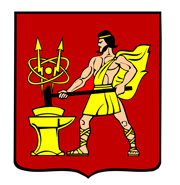 АДМИНИСТРАЦИЯ ГОРОДСКОГО ОКРУГА ЭЛЕКТРОСТАЛЬМОСКОВСКОЙ ОБЛАСТИПОСТАНОВЛЕНИЕ28.07.2020 № 482/7О внесении изменений в Положение о порядке применения к муниципальным служащим
Администрации городского округа Электросталь взысканий за несоблюдение
ограничений и запретов, требований о предотвращении или об урегулировании конфликта
интересов и неисполнении обязанностей, установленных в целях противодействия
коррупции, утвержденное постановлением Администрации городского округаЭлектросталь от 24.07.2017 № 508/7В соответствии с Трудовым кодексом Российской Федерации, статьями 14.1, 15, 27, 27.1 Федерального закона от 02.03.2007 № 25-ФЗ «О муниципальной службе в Российской Федерации», Федеральным законом от 25.12.2008 № 273-ФЗ «О противодействии коррупции», Уставом городского округа Электросталь Московской области, на основании протеста прокурора города Электростали от 25.06.2020 № 7-22-2020, Администрация городского округа Электросталь Московской области ПОСТАНОВЛЯЕТ: 1. Внести в Положение о порядке применения к муниципальным служащим Администрации городского округа Электросталь Московской области взысканий за несоблюдение ограничений и запретов, требований о предотвращении или об урегулировании конфликта интересов и неисполнение обязанностей, установленных законодательством в целях противодействия коррупции, утвержденное постановлением Администрации городского округа Электросталь от 24.07.2017 №508/7 следующее изменение:Пункт 3.4 раздела 3 Положения изложить в следующей редакции:«3.4. Дисциплинарное взыскание применяется не позднее одного месяца со дня обнаружения дисциплинарного проступка или поступления информации о совершении муниципальным служащим коррупционного правонарушения, не считая периода временной нетрудоспособности муниципального служащего, пребывания его в отпуске, других случаев его отсутствия на муниципальной службе по уважительным причинам, а также времени проведения проверки и рассмотрения ее материалов комиссией по соблюдению требований к служебному поведению муниципальных служащих и урегулированию конфликта интересов.При этом дисциплинарное взыскание не может быть применено позднее шести месяцев со дня совершения дисциплинарного проступка или поступления информации о совершении коррупционного правонарушения.По результатам ревизии, проверки финансово-хозяйственной деятельности или аудиторской проверки дисциплинарное взыскание не может быть применено позднее трех лет со дня совершения дисциплинарного проступка.В указанные сроки не включается время производства по уголовному делу».Опубликовать настоящее постановление в газете «Официальный вестник» и разместить на официальном сайте Администрации городского округа Электросталь Московской области в информационно-телекоммуникационной сети «Интернет»: www.electrostal.ru.Источником финансирования расходов размещения в средствах массовой информации настоящего постановления принять денежные средства, предусмотренные в бюджете городского округа Электросталь Московской области по подразделу 0113 «Другие общегосударственные вопросы» раздела 0100.Настоящее постановление вступает в силу после его официального опубликования.Временно исполняющий полномочияГлавы городского округа                                                                                        И.Ю. Волкова